TERRASEM CLASSIC: новая модель без передних рабочих органовЛегко ведомая и производительная посевная техника для работы на больших площадяхКомпания PÖTTINGER расширила ассортимент сеялок по мульче TERRASEM новой моделью CLASSIC. Поскольку эта сеялка не имеет передних рабочих органов, она отличается легкостью хода, оставаясь при это очень высокопроизводительной. Модели CLASSIC предлагаются с рабочей шириной от 4,0 до 9,0 м.За счет того, что новые модели TERRASEM CLASSIC и TERRASEM FERTIZER CLASSIC (с функцией междурядного внесения удобрений) требуют небольшого тягового усилия, они легко ведомы и экономичны.Безупречный посевОбязательным условием для применения TERRASEM CLASSIC является подготовленное посевное ложе. В этом случае идеальный посев гарантирован. Уже зарекомендовавший себя почвоуплотнитель еще перед сошником обеспечивает необходимое уплотнение почвы и создает идеальные условия для прорастания семян. Обратное уплотнение необходимо, поскольку неоднократно разрыхленная почва должна соединиться с влажным подпочвенным слоем. Так создается капиллярный эффект и семена получают необходимую для прорастания влагу.С помощью двухдисковых сошников DUAL DISC с параллелограммной навеской семена одно за другим закладываются точно в водопроводящий слой почвы. Сошники с соответствующе настроенным давлением способствуют прорастанию семян во время их сложной фазы развития даже при плохом распределении осадков или затяжных периодах засухи.Точное копирование поверхности поля вдоль и поперекРавномерная рабочая глубина является основой оптимального прорастания семян. Благодаря ведению почвоуплотнителя по контуру и регулируемому давлению боковых складных секций достигается максимально точное копирование поверхности рабочими органами по всей рабочей ширине. Оптимизации производительности способствуют емкие бункеры для семян на 3000 литров для машин с рабочей шириной до 6 м, а также на 3950 литров при наличии у машины надставки. Машины с рабочей шириной 8,0 и 9,0 м и все модели TERRASEM FERTILZER CLASSIC оснащены бункером для семян емкостью 4000 литров, а с надставкой – внушительные 5100 литров.Комбинированное внесение семян и удобрений В дополнение к обычному высеву только зерновых или мелких семян TERRASEM CLASSIC также обеспечивает внесение удобрений в междурядье. Специальный сошник FERTILIZER PRO в сложных посевных условиях позволяет вносить удобрения одновременно с заделкой семян. Удобрения вносятся между двумя рядами семян, глубина внесения регулируется бесступенчато с помощью гидравлики.Дополнительные рабочие органы для идеального выравнивания поверхностиФронтальная балка обеспечивает идеальное выравнивание при работе по вспаханному полю. Подрессоренные следорыхлители используются для разрыхления и разбивки твердой уплотненной колеи трактора.На легких и песчаных почвах нивелирная балка устраняет неровности между шинами.TERRASEM CLASSIC компании PÖTTINGER — это универсальная машина, которую можно экономично включить в любую концепцию почвообработки. Эта сеялка по мульче впечатляет точной заделкой семян и уникальным копированием поверхности почвы. Предварительный просмотр фото: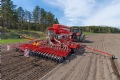 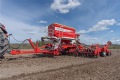 Новая модель TERRASEM CLASSIC подкупает точностью укладки семенного материала.TERRASEM CLASSIC с уникальным копированием поверхности почвы.https://www.poettinger.at/de_at/Newsroom/Pressebild/4596https://www.poettinger.at/de_at/Newsroom/Pressebild/4597